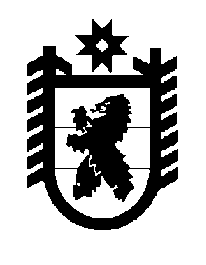 Российская Федерация Республика Карелия    ПРАВИТЕЛЬСТВО РЕСПУБЛИКИ КАРЕЛИЯПОСТАНОВЛЕНИЕот  9 августа 2018 года № 290-Пг. Петрозаводск О внесении изменения в Положение о Министерстве                                                           по делам молодежи, физической культуре и спорту                                              Республики Карелия Правительство Республики Карелия п о с т а н о в л я е т:Внести в пункт 9 Положения о Министерстве по делам молодежи, физической культуре и спорту Республики Карелия, утвержденного постановлением Правительства Республики Карелия от 5 августа 2013 года                                 № 241-П «Об утверждении Положения о Министерстве по делам молодежи, физической культуре и спорту Республики Карелия» (Собрание законодательства Республики Карелия, 2013, № 8, ст. 1439; № 12, ст. 2282; 2015, № 9, ст. 929; 2017, № 12, ст. 2486), изменение, дополнив подпунктом 50.1 следующего содержания:«50.1) обеспечивает при реализации своих полномочий приоритет целей и задач по развитию конкуренции на товарных рынках в установленных сферах деятельности;».           Глава Республики Карелия 					                  А.О. Парфенчиков